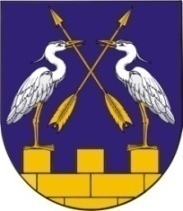 МО АДМИНИСТРАЦИЙЖЕ
«КОКШАЙСК СЕЛА АДМИНИСТРАЦИЙ»ПУНЧАЛЖЕАДМИНИСТРАЦИЯ МО «КОКШАЙСКОЕ СЕЛЬСКОЕ ПОСЕЛЕНИЕ» ПОСТАНОВЛЕНИЕот 29 декабря 2016 года № 405О внесении изменений в Постановление Администрации МО «Кокшайское сельское поселение» от 30 ноября 2015 года № 317 «Об утверждении  Правил формирования, утверждения и веденияплана закупок товаров, работ, услуг для обеспечения муниципальных нужд»В   соответствии с Федеральным  законом  от  05 апреля .  44–ФЗ «О  контрактной системе в сфере закупок товаров, работ, услуг для  обеспечения государственных и муниципальных нужд», руководствуясь         Положением об Администрации муниципального образования «Кокшайское сельское поселение», Администрация МО «Кокшайское сельское поселение»ПОСТАНОВЛЯЕТ:Внести в «Правила формирования, утверждения и ведения плана закупок товаров, работ, услуг для обеспечения муниципальных нужд» следующие изменения:- в пункте 2 Приложения №1 исключить подпункты «б», «в», «г»;- в Приложении №1 исключить пункты «5», «6», «7», «14»;- в подпункте «г»  пункта 11 Приложения №1 исключить слова: подпункте «а»2. Настоящее постановление вступает в силу со дня его подписания.3.  Контроль за исполнением настоящего постановления возложить на ведущего специалиста – главного бухгалтера Администрации муниципального образования «Кокшайское сельское поселение. Глава администрации                                                                        П.Н.Николаев